AVVISO INIZIO DELLE ATTIVITÀ“CORSO FORMAZIONE DI PERSONALE ODONTOIATRICO SPECIALISTICO PER IL TRATTAMENTO DELLA PATOLOGIA CARIOSA DELL'INFANZIA E DELL'ADULTO”SI AVVISANO TUTTI I PARTECIPANTI CHE LE ATTIVITA’ DEL CORSO AVRANNO INIZIO GIORNO 09/06/2015 ALLE ORE 09:00 PRESSO IL QUARTO PIANO DEL POLICLINICO “MATER DOMINI” SI PREGA DI VENIRE MUNITI DI VALIDO DOCUMENTO D’IDENTITÀUTILE PER LA PRESA DI SERVIZIOCATANZARO, 06/06/2015                                                                                              FIRMATO                                                                                           PROF. LEONZIO FORTUNATO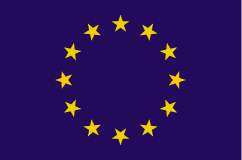 UNIONE EUROPEAFondo Sociale Europeo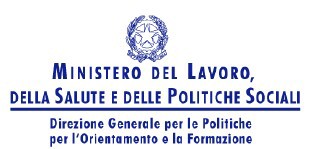 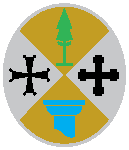 REGIONE CALABRIA